Nomination Form:  Annual Greenways Awards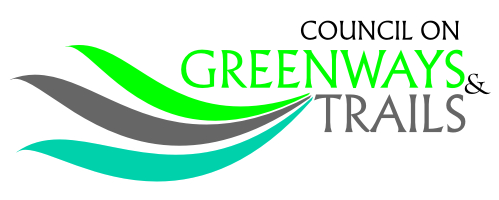 Presented by Council on Greenways and Trails (CGT)Serving Venango, Clarion and parts of Crawford Counties in NW PennsylvaniaJames E. Holden Greenways Volunteer of the Year:  Individual, group, company, or organization which provided significant uncompensated hours and expertise to assist the Council on Greenways & Trails and/or its member organization(s) during the prior five years.Thomas J. Allen Greenways Partner of the Year:  Individual, company, or organization which donated support, resources, items, and/or expertise to assist the Council on Greenways & Trails and/or its member organization(s) during the prior five years.Richard M. Garrard Greenways Neighbor of the Year:  Person, group, business, or entity situated next to one or more segments of the diverse greenways and trails in Clarion, Crawford, and Venango Counties.  This award recognizes event-specific or ongoing positive involvement and assistance by adjacent property owners during the prior five years.******************************************************************************************Nomination Form due by May 1, 2024 to marilynblack@windstream.net; CGT, P. O. Box 32, Oil City, PA 16301.  For more information, contact Marilyn Black, Awards Chair, (814) 671-2058.   The award ceremony will be held on Thursday, May 30, 2024 in the afternoon at the Sawmill Center for the Arts in Cook Forest State Park; the ceremony time is pending. Nominator:Name of Nominator: ______________________________________________________________________E-mail of Nominator: _____________________________________________________________________Mailing Address: ________________________________________________________________________Phone: _______________________________  Cell Phone:  ______________________________________Nominee:	Greenways Award Category:    ______ Volunteer        ______ Neighbor          ______ PartnerName of Nominee: _______________________________________________________________________Mailing Address:  ________________________________________________________________________Phone: ______________________________  Cell Phone: ________________________________________Contact Person: ________________________________ Title: ____________________________________E-mail of Contact Person: __________________________________________________________________Attachments:  		 _______  Description of Merits of Nominee for this Award		  	 _______  Documentation related to the description		 	 _______  Other (please specify: __________________________________________)